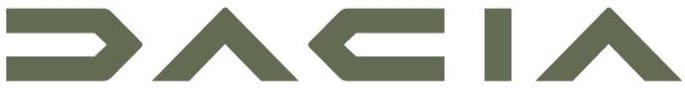 TISKOVÁ ZPRÁVA05/11/2021NOVÁ DACIA SPRING: NEJDOSTUPNĚJŠÍ ELEKTROMOBIL V ČESKÉ REPUBLICENová Dacia Spring zpřístupňuje elektromobilitu pro všechny a pro všechna užití.Spring, který je městským vozidlem se vzhledem SUV, je 100 % na elektrický pohon. Nová Dacia Spring disponuje štědrým vnitřním prostorem pro 4 dospělé a má dojezd automobilu 230 km WLTP (305 km WLTP City).Z důvodu   uspokojení   veškerých   potřeb   nových   městských   mobilit   bude   Nová Dacia Spring nabízena ve 3 verzích: jedna verze pro širokou veřejnost, od roku 2022 verze Business pro firmy a sdílenou mobilitu automobilů a užitková verze Cargo v 2mísném provedení s objemným nákladovým prostorem.NOVÁ ELEKTRICKÁ REVOLUCE (R- EV-OLUTION)Před 16 lety převrátila Dacia naruby svět automobilů se svým jedinečným ekonomickým modelem a svými současnými vozidly za dostupné ceny, zaměřenými na to podstatné.Logan zpřístupnil nová vozidla široké veřejnosti v roce 2004. Duster obrátil vzhůru nohama segment SUV. Nové Sandero, které bylo nedávno představeno, je již několik let jedničkou v prodejích pro fyzické osoby v Evropě.Dnes otevírá Dacia novou kapitolu své historie s příchodem Nového Springu, prvního modelu značky 100 % na elektrický pohon.Dacia, značka skupiny Renault, využívá know-how a jedinečných zkušeností na světě, získaných skupinou a Aliancí Renault-Nissan-Mitsubishi, průkopníky elektrické mobility po dobu již více než 10 let.Spring je revoluce (r-EV-olution). Je to nejlevnější elektromobil na evropském trhu, který zpřístupní elektrickou mobilitu většímu počtu osob.Pod jeho SUV vzhledem se skrývá městské vozidlo s rekordním vnitřním prostorem se 4 opravdovými sedadly, jednoduchou a spolehlivou pohonnou jednotkou a dojezdem až 230 km (kombinované WLTP) a 305 km ve městě (WLTP city).Nová Dacia Spring bude nabízena ve 3 verzích:Verze pro širokou veřejnost s možností předobjednání od 19. dubna 2021, s prvními dodávkami na podzim 2021Verze Business, pro společnosti pro sdílení automobilů, půjčovny a podnikové flotily, bude v České republice v 1. polovině roku 2022100 % užitkové provedení, zvané Cargo, bez zadních sedadel, k dispozici v průběhu roku 2022 pro dodávky zboží v centrech velkých měst.VZHLED SUVJeho osobitá linie je opatřena atributy vycházejícími ze světa SUV: širší disky kol, střešní lišty, vyztužená spodní část karosérie vepředu, zadní ližina a vyšší světlá výška (150 mm světlé výšky). S širokými rameny a svou vypouklou kapotou vyvolává pocit robustnosti. Jeho pocit bezpečí vyvolávající rozložitost dává tušit velký vnitřní prostor. Spring je však přesto skutečné městské vozidlo. Jeho rozměry odpovídají nižší střední třídě: 3,73 m délky, 1,58 m šířky (bez zpětných zrcátek) a 1,51 m výšky (bez nákladu, včetně střešních lišt).VELKÝ PROSTOR VE VOZIDLESpring má vnější rozměry pětidveřového městského vozidla nižší střední třídy a nabízí čtyři opravdová sedadla pro dospělé. S velkorysou výškou a poloměrem pro kolena v řádu 100 mm je sezení na zadních sedadlech velmi pohodlné. Dojem prostornosti se ostatně podílí na celkovém pohodlí uvnitř vozidla. Cestující na předních sedadlech mají k dispozici 23,1 litrů prostoru rozděleného mezi velkou přihrádku u spolujezdce, vnitřní části dveří a přihrádky na centrálním ovládacím panelu. Cestující na zadních sedadlech mají k dispozici kapsy na zadní straně předních sedadel.MĚSTSKÉ VOZIDLO,KTERÉ MÁ KUFRKufr nabízí nejlepší objem zavazadlového prostoru ve své kategorii: 290 litrů / 270 dm3 podle VDA. Číslo hodné vozidla z vyššího segmentu. Z důvodu větší modularity jsou zadní sedadla sklopná. Objem se tak dostane na 620 litrů (maximální kapacita až do výšky sedadel).POHONNÁ JEDNOTKASpring je věrný filozofii modelů Dacie, a proto je ekonomický při nákupu i užívání. Prodává se za bezkonkurenční cenu, přináší jednoduchost, všestrannost, spolehlivost a robustnost. Vlastnosti, které dokonale korespondují se 100 % elektrickou pohonnou jednotkou s malými náklady na údržbu a nabízející dojezd až 230 km WLTP v kombinovaném a 305 km v městském cyklu WLTP.100 % elektrická pohonná jednotka s výkonem 33 kW (ekvivalent 44 koní) je spojena s trakčním akumulátorem o kapacitě 27,4 kWh. Elektromotor Nového modelu Spring pracuje bez oleje a s menším počtem pohyblivých částí než u spalovacího motoru (zejména absence rozvodového řemene, svíček atd.), je jednoduchý, spolehlivý a robustní.JEDNODUCHÉ DOBÍJENÍDacia Spring se nabíjí prostřednictvím konektoru, který se nachází za maskou, v úrovni loga. Kryt se otevírá pomocí ovládání, které se nachází uvnitř vozidla, pod volantem.Když se Spring nabíjí, tak se na palubní desce znázorní následující informace: kontrolka nabíjení, aktuální procento nabití, zbývající doba pro dosažení nabytí na úrovni 100 %, současný dojezd se současnou úrovní nabytí.Pokud chceme zastavit nabíjení a odjistit napájecí kabel, stačí pouze zmáčknout symbol odemknutí na klíčku dálkového ovládání vozidla, případně nabíjení přerušit ze strany nabíjecí stanice.VOLNOST V NABÍJENÍZ důvodu větší volnosti v nabíjení nabízí Spring široký výběr dobíjení: ze zásuvky pro domácnosti 230 V nebo ze zásuvky Green’Up s kabelem Flexicharger (Mode 2), z Wallboxu 6,6 kW se zvláštním kabelem (Mode 3) nebo z nabíjecí stanice DC 30 kW, která vždy disponuje svým vlastním nabíjecím kabelem.ÚSPORA PŘI UŽÍVÁNÍSpring je ekonomický při nákupu a také při užívání: jeho TCO (Total Cost of Ownership) je nejnižší na trhu, jak v rámci elektromobilů, tak i vozidel se spalovacím motorem.RADOST Z ELEKTROMOBILUElektrická pohonná jednotka se příjemně užívá: velmi dobrá reakce na zrychlení (točivý moment 125 Nm je okamžitě k dispozici), absence řazení a vibrací, klidný chod. Radost z řízení elektromobilu je možné si užít naplno a vozidlo při užívání neprodukuje znečišťující látky, ani CO2.DOSTATEČNÝ DOJEZDSpring je velmi obratný a lehký městský vůz s dojezdem 230 km v kombinovaném cyklu WLTP a 305 km městském cyklu WLTP (homologační cyklus obsahuje pouze městskou část homologovaného cyklu).To mu zaručuje velkou všestrannost při užívání ve městě, ale i v příměstské oblasti. Trvalé regenerační brzdění využívá energii při každém zvednutí nohy z plynového pedálu.Dojezd může být za všech okolností zvýšen o přibližně 9 % pouhým stisknutím tlačítka ECO na centrálním ovládacím panelu. Tento režim omezuje výkon na 23 kW (místo 33 kW) a maximální rychlost na 100 km/h.V Evropě najede srovnatelné městské vozidlo v průměru 31 km denně. Na tomto základě stačí Spring nabíjet jen jednou týdně.V POHODĚ VE MĚSTĚ I MIMO NĚJSpring je všestranným městským vozidlem 100 % na elektrický pohon s vyrovnaným chováním na silnici.Jeho malé vnější rozměry společně s vyšší světlou výškou v řádu 150 mm (světlá výška) a nízkým poloměrem otáčení vozidla 4,8 metru mu umožňují snadné proplétání se městem i parkování v něm.Jeho spolehlivá mechanika, lehkost užívání, dojezd a pohodlí uvnitř vozidla mu zajišťují velkou svobodu      v užívání a umožňují mu hravě zvládnout cestování za hranice města.DACIA JE ZNAČKA SKUPINY RENAULT, ZASTOUPENÁ VE 44 ZEMÍCH, HLAVNĚ V EVROPĚ A VE STŘEDOZEMÍ. ZNAČKA, KTERÁ VZNIKLA V RUMUNSKU V ROCE 1968, ZNOVUZROZENÁ V ROCE 2004 S MODELEM LOGAN NABÍZÍ VOZY S NEJLEPŠÍM POMĚREM HODNOTY A CENY NA TRHU. DÍKY ÚSPĚŠNÝM MODELŮM – LOGAN, SANDERO A DUSTER ZAZNAMENALA ZNAČKA VELKÝ OBCHODNÍ ÚSPĚCH. K TOMUTO DNI DACIA PRODALA VÍCE NEŽ 7 MILIONŮ VOZIDEL.